formula INDICACIÓN AL PROYECTO DE LEY QUE REBAJA LA RENTABILIDAD DE LAS EMPRESAS DE DISTRIBUCIÓN Y PERFECCIONA EL PROCESO TARIFARIO DE DISTRIBUCIÓN ELÉCTRICA (BOLETÍNES REFUNDIDOS N°s 12.567-08 y 12.471-08).Santiago, 10 de julio de 2019.Nº 114-367/Honorable Cámara de Diputados:A  S.E. EL PRESIDENTEDE  LA  H.CÁMARA  DEDIPUTADOS.En uso de mis facultades constitucionales, vengo en formular la siguiente indicación al proyecto de ley del rubro, a fin de que sea considerada durante la discusión del mismo en el seno de esa H. Corporación:AL ARTÍCULO ÚNICO-	Para sustituir en el numeral 2), en el primer inciso del nuevo artículo 182° bis, la expresión “al seis por ciento” por “al seis por ciento ni superior al nueve por ciento”.Dios guarde a V.E.,		SEBASTIÁN PIÑERA ECHENIQUE		Presidente de la República	JUAN CARLOS JOBET ELUCHANS	Ministro de Energía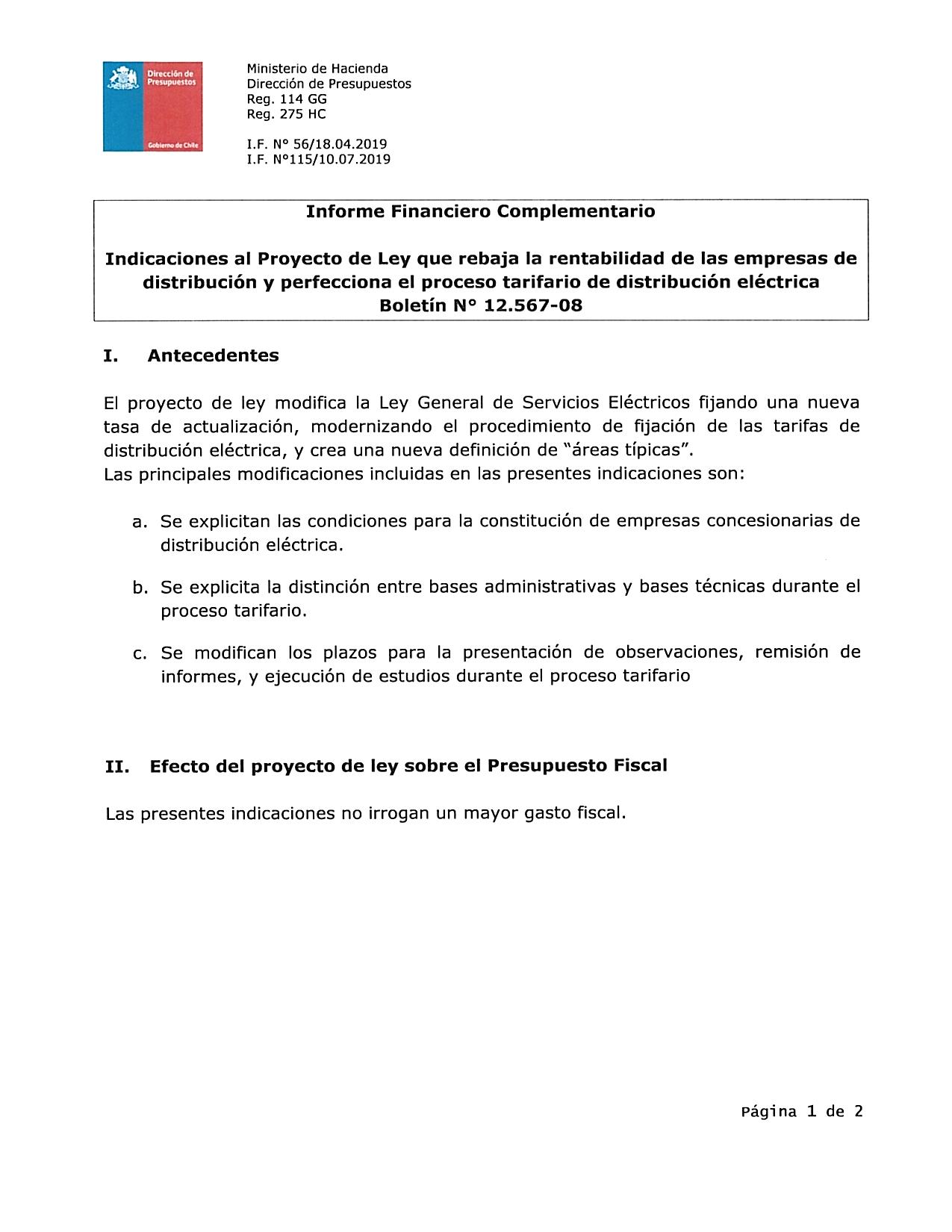 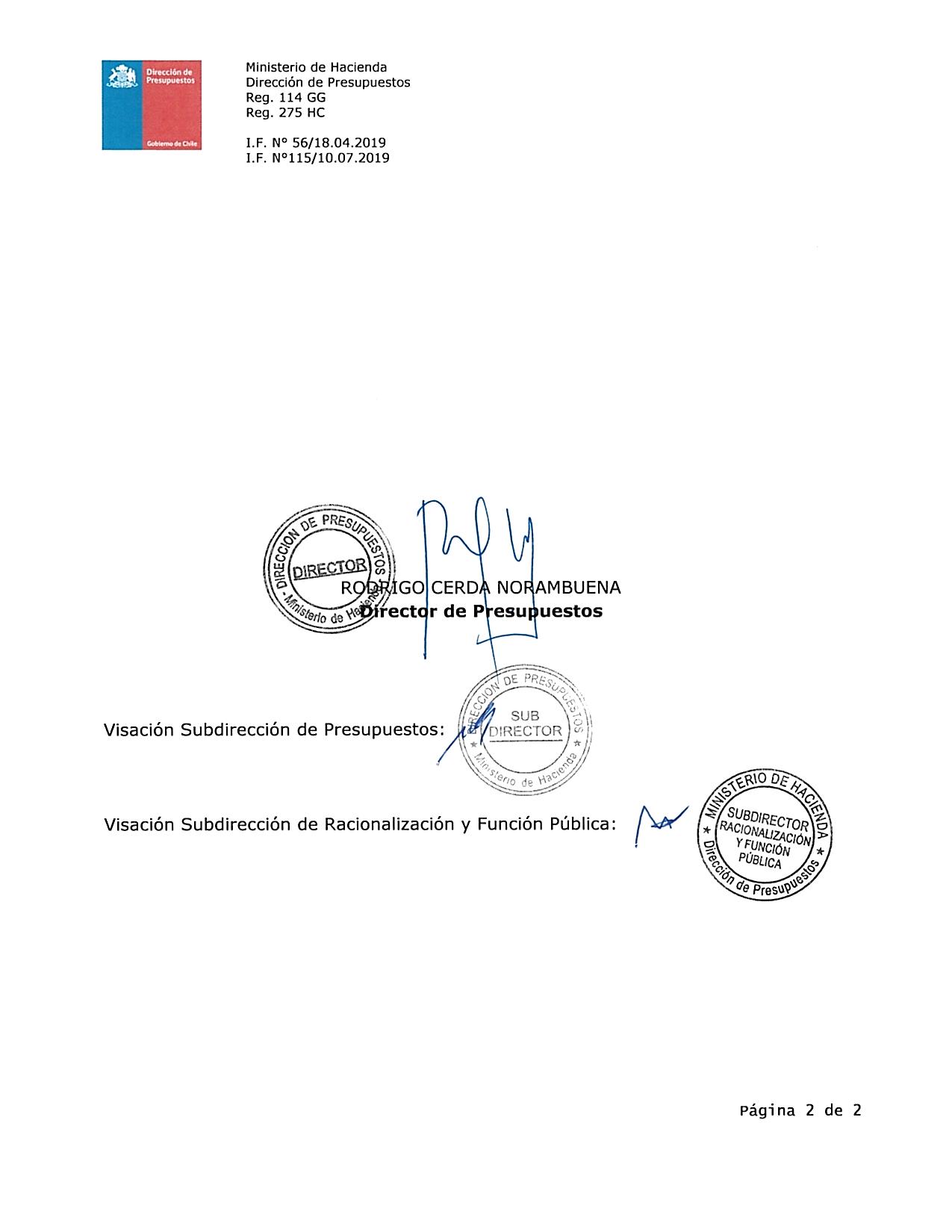 